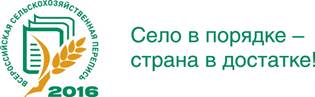 Формы электронных переписных листовСельскохозяйственные организации, крестьянские (фермерские) хозяйства и индивидуальные предприниматели  имеют возможность заполнения переписных листов Всероссийской сельскохозяйственной переписи 2016 года в электронном виде. Xml-шаблоны переписных листов размещены на сайте Брянскстата. (ссылка)14.07.2016г.                                                                                                                           Брянскстат